DIREKTORAT PEMBINAAN SMADIREKTORAT JENDERAL PENDIDIKAN DASAR DAN MENENGAHKEMENTERIAN PENDIDIKAN DAN KEBUDAYAAN2017         RENCANA PELAKSANAAN PEMBELAJARAN (RPP)Sekolah                 	: 		SMA Negeri 1 CimalakaMata pelajaran      	: 		Sosiologi (Peminatan)Kelas/Semester     	:		X/ 2Materi Pokok	:		Perilaku MenyimpangAlokasi Waktu      	: 		6 × 45 menit (6 JP)A.	Kompetensi Inti,KI-1 dan KI-2; Menghayati dan mengamalkan ajaran agama yang dianutnya dengan senantiasa berupaya untuk mengembangkan sikap jujur, disiplin, santun, peduli, bertanggungjawab, responsif, dan proaktif dalam menyikapi agam gejala sosial yang terjadi sehingga dapat berinteraksi positif  dalam lingkungan sosialnya.KI 3: 	Kompetensi Pengetahuan, yaitu Memahami, menerapkan, menganalisis pengetahuan faktual, konseptual, prosedural berdasarkan rasa ingintahunya tentang ilmu pengetahuan, teknologi, seni, budaya, dan humaniora dengan wawasan kemanusiaan,  kebangsaan, kenegaraan, dan peradaban terkait penyebab fenomena dan kejadian, serta menerapkan pengetahuan prosedural pada bidang kajian yang spesifik sesuai dengan bakat dan minatnya untuk memecahkan masalahKI 4: 	Kompetensi Keterampilan, yaitu Mengolah, menalar, dan menyaji dalam ranah konkret dan ranah abstrak  terkait dengan pengembangan dari yang dipelajarinya di sekolah secara mandiri, dan mampu menggunakan metoda sesuai kaidah keilmuanKompetensi Dasar  dan Indikator Pencapaian KompetensiTujuan PembelajaranMelalui kegiatan pembelajaran dengan menggunakan pendekatan saintifik, peserta didik dapat memahami konsep gejala sosial yang terjadi di masyarakat dan mampu menginterpretasikan faktor-faktor penyebab terjadinya perilaku menyimpng, ciri-ciri, bentuk dan sifat perilaku menyimpang tersebut serta peserta didik dapat menyelesaikan masalah-masalah sosial yang terjadi dalam kehidupannya, dengan rasa ingin tahu, tanggung jawab, displin selama proses pembelajaran dan bersikap jujur, percaya diri serta pantang menyerah.Materi PembelajaranPerilaku menyimpang di masyarakat, meliputi:Pengertian perilaku menyimpangFaktor penyebab terjadinya perilaku menyimpangBentuk perilaku menyimpangSifat perilaku menyimpangFungsi lembaga pengendalian sosialJenis Lembaga pengendalian socialPendekatan, Metode dan Model PembelajaranPendekatan	: SaintifikMetode		: Tanya jawab, Dikusi kelompok, Penugasan, Presentasi 			  KelompokKegiatan PembelajaranPertemuan 1 (@ 3 ×45 menit)Pertemuan 2 (@ 3 ×45 menit)PenilaianTeknik Penilaian:Penilaian Sikap 			:	ObservasiPenilaian Pengetahuan	: 	Tes TertulisPenilaian Keterampilan	: 	PenugasanBentuk Penilaian	:Observasi			:	lembar pengamatan aktivitas peserta didikTes tertulis			:	uraian dan lembar kerjaUnjuk kerja			:	lembar penilaian presentasiPenugasan			:	lembar kerjaInstrumen Penilaian (terlampir)RemedialPembelajaran remedial dilakukan bagi siswa yang belum tuntas pencapaian Kompetensi DasarnyaTahapan pembelajaran remedial dilaksanakan melalui remedial teaching (klasikal), atau tutor sebaya, atau tugas lain dan diakhiri dengan tes.Tes remedial, dilakukan sebanyak 2 kali dan jika masih belum mencapai ketuntasan, maka remedial dilakukan dalam bentuk tugas tanpa tes tertulis kembali.PengayaanBagi peserta didik yang sudah mencapai nilai ketuntasan diberikan pembelajaran pengayaan sebagai berikut:Peserta didik yang mencapai nilai  diberikan materi masih dalam cakupan KD dengan pendalaman sebagai pengetahuan tambahanPeserta didik yang mencapai nilai  diberikan materi melebihi cakupan Kompetensi Dasar dengan pendalaman sebagai pengetahuan tambahan.Media/Alat dan Sumber Belajar1.	Media/Alat	: Lembar Kerja, Penggaris, Papan Tulis/White Board, LCDSumber Belajar :Buku Sosiologi Kelas X SMA/MA Kelompok Peminatan Ilmu-Ilmu Sosial, Slamet Triyono, Hermanto, PT. SEWU , Bandung, 2014Advanced Learning, Sociology 1, for grade X Senior High School, Janu Murdiyatmoko, Citra Handayani, FACIL, 2014InternetBuku/bahan sumber lain yang relevan.Sumedang,      Juli 2017MengetahuiKepala SMA Negeri 1 Cimalaka,			Guru Mata Pelajaran,Dra. Entin Komariah, M.M.Pd.			Drs. Chaeruddin SalehNIP  19601210 198302  20				NIP. 19671214 199403 1 005INTRUMEN PENILAIAN SIKAPNama Satuan pendidikan	: SMA Negeri 1 CimalakaTahun pelajaran    		: 2016/2017Kelas/Semester    		: X / Semester IMata Pelajaran			: Sosiologi - PeminatanPenilaian  Kompetensi  SikapSikap yang menjadi fokus penilaian adalah sikap jujur, disiplin, tanggungjawab, kerjasama, dan proaktifUntuk sikap akan dilihat peserta didik yang memiliki sikap yang sangat positif terhadap kelima sikap di atas, dan hasilnya akan dicatat dalam jurnal sebagai berikut;Hasil penilaian sikap dalam jurnal akan direkap dalam satu semester dan diserahkan ke wali kelas untuk dipertimbangkan dalam penilaian sikap dalam rapor (menunjang penilaian sikap dari guru PAI dan guru PPKN).Kisi- kisi Penilaian Kompetensi Pengetahuan dan KeterampilanInstrumen Tes (Soal)Apa yang dimaksud dengan perilaku menyimpang? Jelaskan sesuai dengan pemahaman anda?Penyimpangan merupakan perilaku yang oleh sejumlah besar orang dianggap sebagai hal yang tercela dan diluar batas toleransi. Pada hakekatnya, suatu tindakan dianggap menyimpang apabila ....dilakukan untuk tujuan tertentudilakukan sebagian kecil orangterjadi pelanggaran normadapat ditoleransi oleh masyarakatberdampak negatif bagi individuBeberapa ciri-ciri penyimpangan:
(1) Penyimpangan bersifat sementara tidak berulang
(2) Masyarakat dapat menoleransi penyimpangan
(3) Penyimpangan dilakukan berulang-ulang
(4) Penyimpangan sudah menjadi kebiasaan
Yang termasuk ciri-ciri penyimpangan primer adalah ....(1) dan (2)(1) dan (3)(2) dan (3)(2) dan (4)(3) dan (4)Sebuah keluarga mempunyai dua orang anak, anak yang pertama perempuan masuk fakultas kedokteran, sedangkan anak yang kedua adalah laki-laki yang sudah bekerja di salon kecantikan. Sikapnya seperti perempuan, suka dandan, bersolek dan jalan lenggak-lenggok. Penyebab perilaku yang diperlihatkan anak laki-laki tersebut adalah....sebagai hasil sosialisasi yang tidak sempurnamerasa minder dari kakaknyamencari perhatian di lingkungan sekitarnyaketidak mampuan bergaul dengan teman sekampungnyahasil sosialisasi dan kebudayaan masyarakatSeorang pemuda kampung yang pandai dan taat dengan nilai dan norma agamanya pindah ke kota besar untuk melanjutkan studi. Ia tinggal dengan teman yang memiliki kebiasaan begadang dan bangun siang. Kebiasaan lingkungan baru itu telah mempengaruhi ketaataannya beribadah bahkan tidak patuh lagi pada orang tua. deskripsi tersebut menunjukkan bahwa penyebab terjadinya penyimpangan adalah ....nilai agama anakkondisi ekonomi yang dialami anakorang tua yang membesarkan anakbudaya lingkungan anakmedia sosialisasi anakPerhatikan perilaku sosial berikut ini!
(1) Mengendarai motor di kampung dengan kecepatan tinggi
(2) Membunyikan petasan yang besar pada malam lebaran
(3) Berfikir lama ketika bermain catur
(4) Bermain gitar malam hari di depan rumahYang termasuk perilaku menyimpang primer berdasarkan sanksinya adalah ....1 dan 21 dan 32 dan 32 dan 43 dan 4
Badu merupakan residivis kasus narkoba yang sering keluar masuk penjara. Di dalam penjara Badu membuat jaringan agar tetap bisa berjualan narkoba. perilaku Badu tersebut termasuk bentuk penyimpangan ....SituasionalSistematisIndividuSekunderPrimerPerhatian perilaku menyimpang berikut ini!
(1) melakukan perampokan dan pembunuhan
(2) mengambil uang milik teman satu kelas
(3) tidak mau ikut bekerja bakti
(4) sikap boros berfoya-foya
yang termasuk perilaku menyimpang primer berdasarkan sanksinya adalah ....1 dan 21 dan 32 dan 32 dan 43 dan 4Seorang ibu rumah tangga terpaksa bekerja sebagai tukang ojek untuk memenuhi kebutuhan ekonomi keluarga. Hal ini merupakan penyimpangan sosial yang bersifat ....PrimerSekunderPositifNegatifKelompok
Perhatikan pernyataan berikut:Pemerintah bersifat otoriterMasyarakat mematuhi norma secara sadarPelanggaran dapat ditindak dengan tegasAncaman sanksi dari penduduk tidak jelas	Dari pernyataan di atas yang merupakan tujuan pengendalian sosial adalah….1 dan 21 dan 32 dan 32 dan 43 dan 4Instrumen PenugasanMenggunakan konsep pengendalian sosial dalam menyelesaikan masalah akibat perilaku menyimpang(contoh: adanya perilaku menyimpang pada masyarakat Indonesia yangmultikultural)Bagaimana pengendalian sosial tersebut dapat berfungsi? Dan dalam bentuk apa pengendalian sosial tersebut berjalan?Contoh Kunci JawabanKunci Jawaban soal UraianPerilaku menyimpang merupakan hasil proses sosialisasi yang tidak sempurna, serta ketidakmampuan seseorang menerapkan nilai dan norma sesuai dengan tuntutan masyarakat. Kedua hal tersebut sangat berpengaruh terhadap pembentukan kepribadian seseorang, sehingga menghasilkan perilaku yang menyimpangKunci Jawaban soal Pilihan Ganda:CAAEADCCCKunci Jawaban PenugasanKetika terjadi perilaku menyimpang pada masyarakat Indonesia yang multikultural yaitu masyarakat yang terdiri atas beragam suku, agama, ras, dan antargolongan serta memiliki norma-norma yang berlaku dalam masyarakat.Norma-norma tersebut berfungsi untuk mengendalikan perilaku masyarakat agar tidak menyimpang, semua norma tersebut adalah baik dan pada dasarnya digunakan untuk menciptakan keselarasan dalam kehidupan bermasyarakat.Contoh Pedoman PenskoranJumlah jawaban benar X 10  = Nilai AkhirContoh pedoman penskoran penugasanKriteria:5 = sangat baik, 4 = baik, 3 = cukup, 2 = kurang, dan 1 = sangat kurangSumedang,      Juli 2017MengetahuiKepala SMA Negeri 1 Cimalaka,				Guru Mata Pelajaran,Dra. Entin Komariah, M.M.Pd				Drs. Chaeruddin SalehNIP. 19601210 198302 2 005					NIP. 19671214 199403 1 005LEMBAR PENUGASAN PENGAMATANKELOMPOK……….Identitas Kelompok:Ketua Kelompok	:Sekretaris		:Anggota		:…………….…………….…………….…………….…………….Amatilah lingkungan sekitar di mana anda tinggal, kemudian analisis secara berkelompok apakah telah terjadi perilaku menyimpangl?Kemudian jawablah pertanyaan berikut:Perilaku menyimpang yang terjadi di lingkungan sekitar tempat tinggal kami meliputi antara lain:…………….…………….…………….…………….dst.Perilaku menyimpang yang paling dominan adalah ………………Faktor penyebab terjadinya perilaku menyimpang tersebut adalah………..…………….…………….…………….…………….dstTermasuk dalam bentuk apakah perilaku menyimpang tersebut?Bagaimana cara mengatasi perilaku menyimpang tersebut?Bagaimana upaya agar terhindar dari pengaruh negative akibat perilaku menyimpang tersebut?Lembaga pengendali sosial apakah yang tepat untuk menyelesaikan perilaku menyimpang tersebut?Sumedang,Kelompok …..CONTOH KISI-KISI SOSIOLOGI HOTS SOSIOLOGI KELAS XMATERI POKOK PERILAKU MENYIMPANGCONTOH SOAL HOTS SOSIOLOGI KELAS XMATERI POKOK PERILAKU MENYIMPANGBerikut beberapa ciri-ciri penyimpangan:
(1) Penyimpangan bersifat sementara tidak berulang
(2) Masyarakat dapat menoleransi penyimpangan
(3) Penyimpangan dilakukan berulang-ulang
(4) Penyimpangan sudah menjadi kebiasaan
Pertanyaan:Bandingkan antara ciri-ciri penyimpangan  di atas, ciri-ciri mana sajakah yang tergolong dalam ciri penyimpangan primer?Sebuah keluarga mempunyai dua orang anak, anak yang pertama perempuan masuk fakultas kedokteran, sedangkan anak yang kedua adalah laki-laki yang sudah bekerja di salon kecantikan. Sikapnya seperti perempuan, suka dandan, bersolek dan jalan lenggak-lenggok. Pertanyaan	:Berdasarkan cerita di atas, jelaskan mengapa terjadi perbedaan perilaku terhadap dua orang bersaudara tersebut? Seorang pemuda kampung yang pandai dan taat dengan nilai dan norma agamanya pindah ke kota besar untuk melanjutkan studi. Ia tinggal dengan teman yang memiliki kebiasaan begadang dan bangun siang. Kebiasaan lingkungan baru itu telah mempengaruhi ketaataannya beribadah bahkan tidak patuh lagi pada orang tua. Pertanyaan:Berdasarkan cerita di atas, bagaimana peran lingkungan dalam mempengaruhi terjadinya penyimpangan?Perhatikan perilaku sosial berikut ini!
(1) Mengendarai motor di kampung dengan kecepatan tinggi
(2) Membunyikan petasan yang besar pada malam lebaran
(3) Berfikir lama ketika bermain catur
(4) Bermain gitar malam hari di depan rumahPertanyaan:Dari contoh penyimpangan tersebut di atas, kelompokkanlah mana saja contoh perilaku sosial yang termasuk ke dalam penyimpangan primer berdasarkan sanksinya?Perhatian perilaku menyimpang berikut ini!
(1) melakukan perampokan dan pembunuhan
(2) mengambil uang milik teman satu kelas
(3) tidak mau ikut bekerja bakti
(4) sikap boros berfoya-foya
Pertanyaan:Dari contoh penyimpangan tersebut di atas, kelompokkanlah mana saja contoh perilaku sosial yang termasuk ke dalam penyimpangan primer berdasarkan sanksinya?KOMPETENSI DASAR DARI KI 3KOMPETENSI DASAR DARI KI 43.1   Menerapkan konsep-konsep    dasar Sosiologi untuk memahami ragam gejala sosial di  masyarakat.4.1 Mengaitkan realitas sosial dengan menggunakan konsep-konsep dasar Sosiologi untuk mengenali berbagai gejala sosial di masyarakat.Indikator Pencapaian Kompetensi (IPK)3.1.1  Menjelaskan pengertian perilaku menyimpang3.1.2  Menjelaskan faktor penyebab perilaku menyimpangIndikator Pencapaian Kompetensi (IPK)4.1.1  Menentukan ciri-ciri perilaku menyimpang di masyarakat4.1.2  Menentukan faktor penyebab perilaku menyimpangKOMPETENSI DASAR DARI KI 3KOMPETENSI DASAR DARI KI 43.1.3	Menjelaskan ciri-ciri perilaku menyimpang3.1.4 Membedakan bentuk-bentuk perilaku menyimpang3.1.5  Menjelaskan sifat-sifat perilaku menyimpang3.1.6 Menjelaskan akibat perilaku menyimpang3.1.7 Menjelaskan fungsi lembaga pengendalian sosial3.1.8 Menjelaskan jenis-jenis lembaga pengendalian sosial4.1.3	Menentukan ciri-ciri perilaku menyimpang4.1.4   Menunjukkan bentuk-bentuk perilaku menyimpang4.1.5  Menunjukkan sifat-sifat perilaku menyimpang4.1.6  Menggunakan konsep pengendalian sosial dalam menyelesaikan masalah akibat perilaku menyimpangNo.Langkah-langkahKegiatanAktivitas4 C dan pembelajaran HOTSAlokasi Waktu1Kegiatan Awal10 menitMemberi salam;Mengkondisikan suasana belajar yang menyenangkan;Mendiskusikan kompetensi yang sudah dipelajari dan dikembangkan sebelumnya  berkaitan dengan materi individu, kelompok dan hubungan sosial.Melalui tanya jawab membahas tentang konsep perilaku menyimpangMenyampaikan kompetensi yang akan dicapai dan manfaatnya dalam kehidupan sehari-hari berkaitan dengan materi perilaku menyimpang di masyarakat;Menyampaikan garis besar cakupan materi perilaku menyimpang di masyarakat dan kegiatan yang akan dilakukan;Menyampaikan metode pembelajaran dan teknik penilaian yang akan digunakan saat membahas materi perilaku menyimpang di masyarakat.Membagi peserta didik menjadi 5 Kelompok (dengan setiap anggota kelompok berjumlah 5 - 6 orang).(dikondisikan dengan lokasi tempat tinggal yang berdekatan)KomunikasiMenggali informasi dari peserta didik tentang materi yang telah dibahas pada pertemuan sebelumnya.Memberikan gambaran agar Peserta didik konsentrasi dengan alur pembelajaran pada materi negosiasi2Kegiatan Inti115 menitGuru bertanya jawab mengenai konsep perilaku menyimpangPeserta didik menanggapi pertanyaan guru tentang perilaku menyimpangGuru menanggapi tanggapan dan jawaban peserta didik tentang perilaku menyimpang dan memberikan penegasan tentang konsep perilaku menyimpangPeserta didik diberi waktu untuk menanggapi jawaban guruGuru meminta peserta didik secara berkelompok untuk mengamati bersama gambar yang akan disajikan.Gambar contoh bentuk perilaku menyimpangGambar 1.  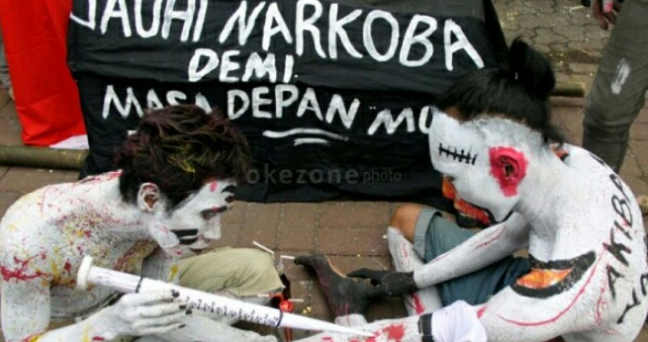 penyalahgunaan narkobaGuru bertanya tentang faktor penyebab terjadinya perilaku menyimpang melalui contoh pertanyaan berikut:Pertanyaan 1Nano adalah seorang anak yang baik, sopan dan patuh pada orang tua. Saat belajar di SMA dia berteman dengan kelompok berandalan, dan mulai belajar merokok bahkan berkenalan dengan narkoba. Saat ini Nano menjadi perokok dan pencandu narkoba. Perilaku menyimpang pada kasus tersebut berjadi karena adanya .kemajuan lingkungan pergaulansosialisasi sub kebudayaan menyimpangkeinginan untuk dipuji dan gaya-gayaanpelampiasan rasa kecewa dan putus asadorongan penyimpangan karena broken homePertanyaan 2:Setelah perceraian kedua orangtuanya. Ani lebih sering diam menyendiri dan kini sedang menjalani rehabilitasi ketergantungan obat terlarang. Contoh tersebut merupakan perilaku menyimpang yang dilatarbelakangi oleh ....sosialisasi sub kebudayaan menyimpangsosialisasi yang tidak sempurnaperubahan sosial yang terlalu cepatperubahan pola hidup masyarakatkurangnya pengawasan dari masyarakatPeserta didik menjawab dan menanggapi gambar tentang perilaku menyimpang tersebutGuru menanggapi jawaban dan tanggapan peserta didik, kemudian memberikan contoh gambar lain yang merupakan perilaku menyimpang yang banyak dilakukan masyarakatGambarcontoh pelanggaran Lalu Lintas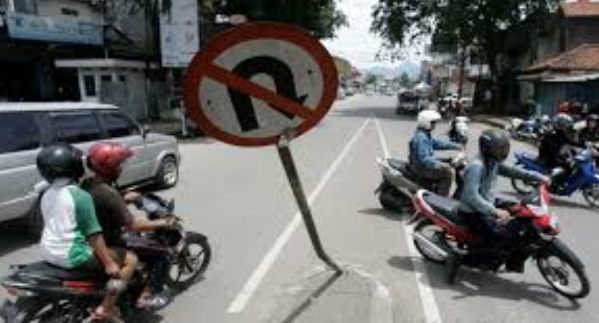 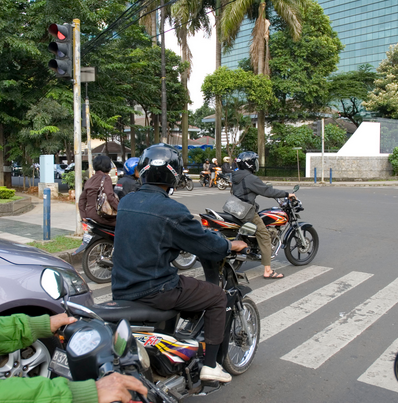 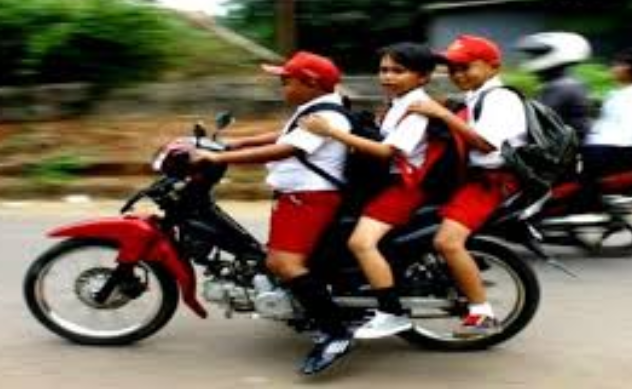 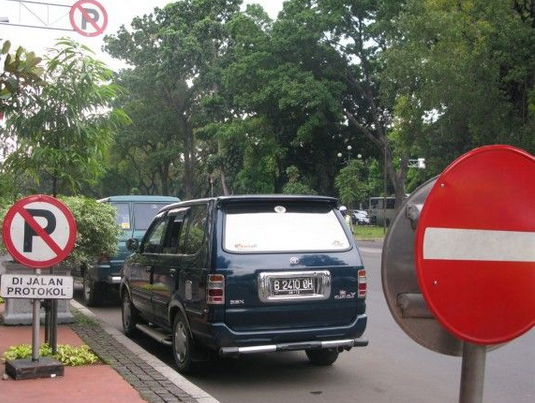 Peserta didik secara berkelompok mengamati gambar  yang dibagikan guru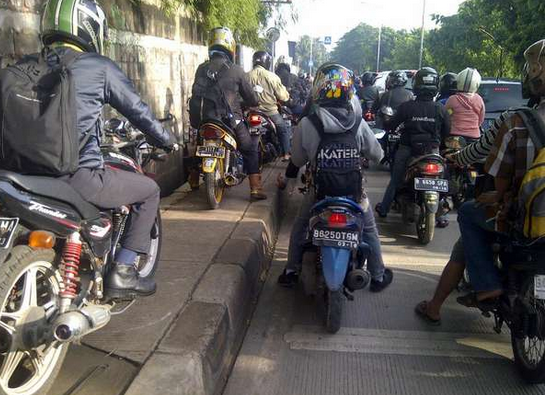 Guru memberi waktu peserta didik dalam kelompok untuk berdiskusiPeserta didik berdiskusi dan mencari informasi mengenai perilaku meyimpang dari berbagai sumber yang ada (buku paket, internet dan media lainnya)Guru membagikan lembar tugas pengamatan gambar/foto kepada tiap kelompok untuk diisi secara berkelompokPeserta didik mengidentifikasi perilaku yang tergambarkan dari gambar yang dibagikan apakah termasuk perilaku menyimpang, apa saja faktor penyebab terjadinya perilaku tersebut, ciri-ciri dan bentuk perilaku menyimpang , sifat perilaku menyimpang, fungsi lembaga pengendalian sosial dan jenis lembaga pengendalian sosial.Sekretaris kelompok menulis hasil dikusi sesuai lembar tugas yang dibagikanPeserta didik mengumpulkan hasil dikusi dalam bentuk catatan/laporanGuru membagikan kembali hasil diskusi tiap kelompok kepada kelompok yang berbeda untuk diamati dan didiskusikan apakah terdapat persamaan dan perbedaan dari jawaban yang diberikan.Perwakilan kelompok mempresentasikan hasil diskusi dan pengamatannyaGuru mempersilakan peserta didik pada kelompok lain untuk menanggapi presentasi kelompok I (pertama)Guru memfasilitasi diskusi antar kelompokGuru memberi penegasan terhadap hasil dan jalannya diskusi secara keseluruhanGuru bersama peserta didik menyimpulkan hasil diskusiBerfikir KritisKreatifKolaborasiPeserta didik melakukan pengamatan gambar contoh perilaku menyimpang, Peserta didik diminta mengamati gambar tersebutPeserta didik berfikir secara kritis tentang contoh perilaku menyimpang yang ditayangkanPeserta didik memberikan tanggapan terhadap gambar tersebutBerfikir kritis KreatifKolaborasi/Melatih memahami soal HOTSPeserta didik berdiskusi dan kemudian menjawab dengan kalimat sendiri berdasarkan informasi yang diperolehnyaPeserta didik mengemukakan faktor penyebab terjadinya perilaku menyimpangPeserta didik dilatih menyelesaikan soal dengan kategori HOTSKreatifKomunikasiBerfikir KritisPeserta didik menanggapi gambar lain yang disajikan dengan bahasa sendiri tentang faktor penyebab terjadinya perilaku menyimpang, jenis perilaku menyimpang serta lembaga pengendali sosial yang tepat untuk mengatasi penyimpangan tersebutBerfikir KritisKreatifKolaborasiBerfikir KritisKreatifKolaborasiKomunikasiBerfikir KritisKreatif3Penutup10 menitMemfasilitasi dalam menemukan kesimpulan tentang konsep perilaku menyimpang, faktor penyebab perilaku menyimpang, bentuk perilaku menyimpang dan sifat perilaku menyimpang melalui proses pembelajaranMeminta perwakilan peserta didik untuk mengungkapkan manfaat memahami konsep perilaku menyimpang, faktor penyebab perilaku menyimpang, ciri dan bentuk perilaku menyimpang serta sifat perilaku menyimpang.Peserta didik menyampaikan manfaat memahami konsep perilaku menyimpang, faktor penyebab perilaku menyimpang, ciri dan bentuk perilaku menyimpang serta sifat perilaku menyimpang beserta contoh-contohnya dalam kehidupanMemberikan tugas kepada peserta didik secara kelompok untuk mengamati perilaku menyimpang yang ada di sekitar tempat tinggal masing-masing untuk dianalisis faktor penyebab terjadinya perilaku tersebut, ciri-ciri dan bentuk perilaku menyimpang , sifat perilaku menyimpang yang terjadi, lembaga pengendali sosial apa yang tepat untuk mengatasinya dan bagaimana fungsi lembaga pengendalian sosialHasil analisis dibuat dalam bentuk laporan untuk dibahas pada pertemuan berikutnyaMemberi salam.Berfikir KritisKomunikasiKolaborasiNo.Langkah-langkahKegiatanAktivitas4 C dan pembelajaran HOTSAlokasi Waktu1Kegiatan Awal10 menitMemberi salam;Mengkondisikan peserta didik dalam suasana yang menyenangkan agar siap mengikuti pembelajaran;Apersepsi tentang tugas minggu lalu berupa observasi atau pengamatan tentang perilaku menyimpang yang terjadi di lingkungan sekitar tempat tinggal masing-masingPeserta didik secara kelompok mempersiapkan presentasi2Kegiatan Inti115 menitGuru bertanya tentang penugasan minggu laluMelalui undian kelompok peserta didik mempresentasikan hasil observasi/pengamatannyaKelompok 1 mempresentasikan laporan hasil pengamatannyaGuru memfasilitasi peserta didik dari kelompok lain untuk bertanya dan menanggapi laporan kelompok 1Peserta didik berdiskusi tentang laporan kelompok 1Peserta didik mencari informasi yang relevan dengan laporan kelompok 1 melalui berbagai media dan sumber yang adaPeserta didik menyampaikan sikap dan tanggapan terhadap hasil laporan kelompok 1Guru menegaskan hasil laporan kelompok 1Dilanjutkan dengan presentasi kelompok 2,3, 4 dan 5  yang dilanjutkan dengan diskusi lintas kelompokKegiatan berlanjut seperti pada penyajian hasil laporan pengamatan kelompok 1Guru memberi penegasan terhadap hasil diskusi terkait laporan hasil pengamatan kelompok mengenai perilaku menyimpang yang terjadi di sekitar lingkungan tempat tinggal masing-masing.KomunikasiBerfikir KritisKreatifKolaborasiKolaborasiKomunikasi3Penutup10 menitMemfasilitasi dalam menyusun kesimpulan tentang faktor penyebab perilaku menyimpang, bentuk perilaku menyimpang dan sifat perilaku menyimpang serta lembaga pengendali sosial yang berperan dalam mengatasi perilaku menyimpang tersebutMeminta perwakilan peserta didik untuk mengemukakan manfaat memahami konsep, jenis dan faktor penyebab terjadinya perilaku menyimpangMemberi salam.Berfikir KritisKreatifKomunikasiTANGGALNO.NAMACATATAN PENTING SISWA(Bisa positif atau negatif)KET.1.2.3.4.DstNo.Indikator SoalBentuk SoalNomor SoalNo.Peserta didik dapat;Bentuk SoalNomor Soal1Menjelaskan pengertian perilaku menyimpangUraian, PG1, 22Menjelaskan ciri-ciri perilaku menyimpangPG33Menjelaskan faktor penyebab terjadinya perilaku menyimpangPG44Menentukan faktor penyebab terjadinya perilaku menyimpangPG55Membedakan bentuk-bentuk perilaku menyimpangPG6, 76Menentukan bentuk perilaku menyimpangPG87Menjelaskan sifat-sifat perilaku menyimpangPG98Menjelaskan tujuan pengendalian sosialPG109Menggunakan konsep pengendalian sosial dalam menyelesaikan masalah akibat perilaku menyimpangPenugasanNoKategoriSkorAlasan1.1. Apakah tugas dikerjakan lengkap dan dikumpulkan sesuai dengan tanggal yang telah disepakati?2.3. Apakah terdapat ketepatan konsep yang digunakan?3.Apakah contoh yang dicantumkan sesuai dengan konsep?4.Apakah bahasa yang digunakan untuk menginterpretasikan lugas, sederhana, runtut dan sesuai dengan kaidah EYD?5.Apakah penyelesaian yang dikerjakan sesuai dengan konsep yang telah dipelajari?JumlahJumlahNOKOMPETENSI DASARMATERISTIMULUSINDIKATORNO SOALBENTUK SOAL13.1. Menerapkan konsep-konsep    dasar Sosiologi untuk memahami ragam gejala sosial di  masyarakat.Perilaku MenyimpangDisajikan beberapa ciri penyimpangan sosial yang terjadi di masyarakatPeserta didik dapat memilih/menunjukkan informasi berdasarkan kelompok dan menjelaskan alasannya3URAIAN23.1. Menerapkan konsep-konsep    dasar Sosiologi untuk memahami ragam gejala sosial di  masyarakat.Perilaku MenyimpangNarasi tentang perbedaan perilaku yang diperlihatkan dua orang bersaudara Peserta didik dapat menganalisis penyebab atau latar belakang terjadinya perbedaan perilaku dua orang bersaudara tersebut dan menjelaskan alasannya 4URAIAN33.1. Menerapkan konsep-konsep    dasar Sosiologi untuk memahami ragam gejala sosial di  masyarakat.Perilaku MenyimpangNarasi tentang seorang pemuda yang berubah perilaku sosialnya dari perilaku yang taat beragama menjadi berkurang ketaatannyaPeserta didik dapat menjelaskan penyebab atau latar belakang terjadinya perbedaan perilaku dua orang bersaudara tersebut 6URAIAN43.1. Menerapkan konsep-konsep    dasar Sosiologi untuk memahami ragam gejala sosial di  masyarakat.Perilaku MenyimpangDisajikan beberapa contoh perilaku menyimpang di masyarakatPeserta didik dapat memilih/menentukan contoh penyimpangan berdasarkan kelompok sanksinya Dan dapat memberikan alasannya7, 8URAIAN